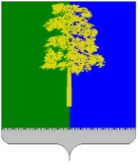 Муниципальное образование Кондинский районХанты-Мансийского автономного округа – ЮгрыАДМИНИСТРАЦИЯ КОНДИНСКОГО РАЙОНАРАСПОРЯЖЕНИЕВ соответствии с постановлениями Губернатора Ханты-Мансийского автономного округа - Югры от 18 марта 2020 года № 20 «О введении режима повышенной готовности в Ханты-Мансийском автономном округе - Югре», от 08 мая 2020 года № 51 «О дополнительных мерах по предотвращению завоза                                   и распространения новой коронавирусной инфекции, вызванной COVID-2019,                       в Ханты-Мансийском автономном округе - Югре», в связи  с продлением на период до 31 мая 2020 года включительно режима обязательной самоизоляции граждан,                      с целью предотвращения распространения COVID-2019:1. Внести в распоряжение администрации Кондинского района от 30 декабря 2019 года № 864-р «Об утверждении плана проведения плановых проверок граждан на 2020 год на территории муниципального образования Кондинский район, в рамках осуществления муниципального земельного контроля» следующее изменение:Строки с 21 по 26 приложения к распоряжению исключить.2. Распоряжение разместить на официальном сайте органов местного самоуправления Кондинского района Ханты-Мансийского автономного                         округа - Югры.3. Распоряжение вступает в силу с даты его подписания                                        и распространяется на правоотношения, возникшие с 08 мая 2020 года.кщ/Банк документов/Распоряжения 2020от 28 мая 2020 года№ 267-рпгт. МеждуреченскийО внесении изменения в распоряжение администрации Кондинского района от 30 декабря 2019 года № 864-р «Об утверждении плана проведения плановых проверок граждан на 2020 год на территории муниципального образования Кондинский район, в рамках осуществления муниципального земельного контроля»Исполняющий обязанности главы районаА.А.Яковлев